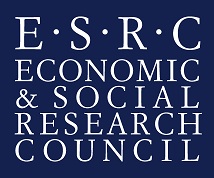 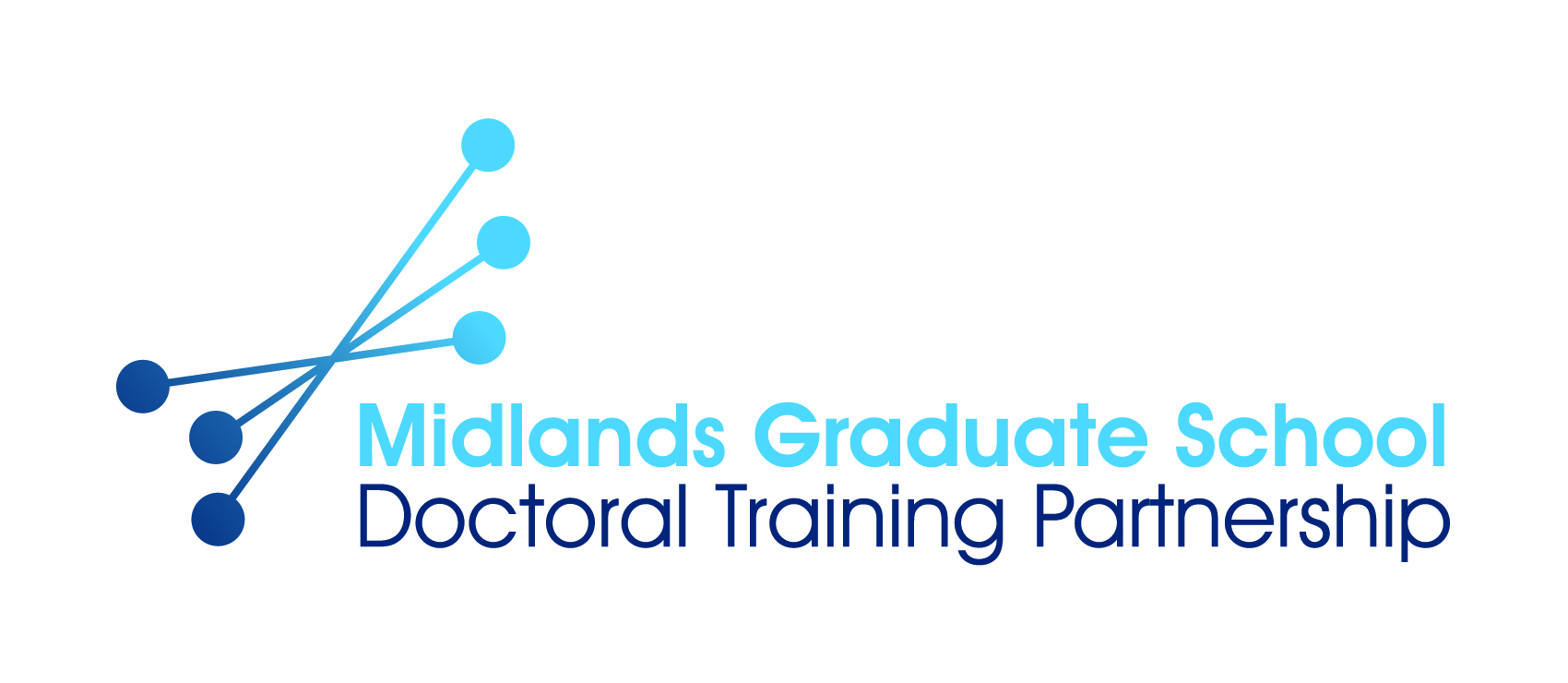 Midlands Graduate School ESRC DTPSupporting Statement from Prospective Lead Supervisor October 2018 EntryStudents applying for funding from the MGS DTP must make sure that their prospective lead supervisor completes this form. It is the responsibility of the applicant to upload this completed form as part of their online application. Incomplete applications will not be considered.1:	Student Applicant Details2: Supervisor Details3: Supervisor’s confirmation of proposed award schemeSupervisor rationale for proposed award length. (Maximum 300 words)Please refer to the Applicant’s Guidance Notes for detailed information about each of the available schemes. 4: Supporting Statement from Prospective Lead Supervisor5: First (Lead) Supervisor track record6: Second Supervisor track record7: Signed Confirmation of Lead Supervisor SupportI can confirm my support of this student’s application for an MGS ESRC DTP Studentship.Signed (electronic signatures are acceptable) ________________________________________Name _____________________________________________________________________Date _____________________TitleForenameMiddle name(s)SurnameStudent ID / Applicant IDStudent ID / Applicant IDStudent ID / Applicant IDStudent ID / Applicant IDName of first (lead) supervisorSchool/ DepartmentPathwayInstitutionName of second supervisor (including institution)Please add additional rows if necessarySupervisory Split1+3+3+3.5+4The lead supervisor must provide a statement indicating their support for the applicant and the project, and explain the fit between the project and (i) the expertise of the supervisory team and (ii) the research strengths or priorities of the host department. (Maximum 500 words)Total number of PhDs supervised to completion as first supervisorTotal number of PhDs supervised to completion as second supervisorNumber of PhD students currently being supervised, with mode of study, end dates and percentage of supervision per studentTotal number of PhDs supervised to completion as first supervisorTotal number of PhDs supervised to completion as second supervisorNumber of PhD students currently being supervised, with mode of study, end dates and percentage of supervision per student